Unter dem Motto „Hand in Hand mit Gott und den Menschen“ laden wir herzlichst zur gemeinsamenFronleichnams- und Stadtprozession am Donnerstag, den 08.06.2023, ein.Die Feier beginnt mit einem zentralen Gottesdienst ab 9:30 Uhr in der Heilig-Geist Kirche Emsdetten gemeinsam mit allen Gemeindeteilen der Stadt. Von dort aus beginnt die Prozession durch das Neubaugebiet Lerchenfeld mit einem Segensaltar am Spielplatz „Hannah-Höch-Straße“ und anschließendem Rückweg über die Nordwalder Straße wieder zurück zur Heilig-Geist Kirche zum Abschlusssegen.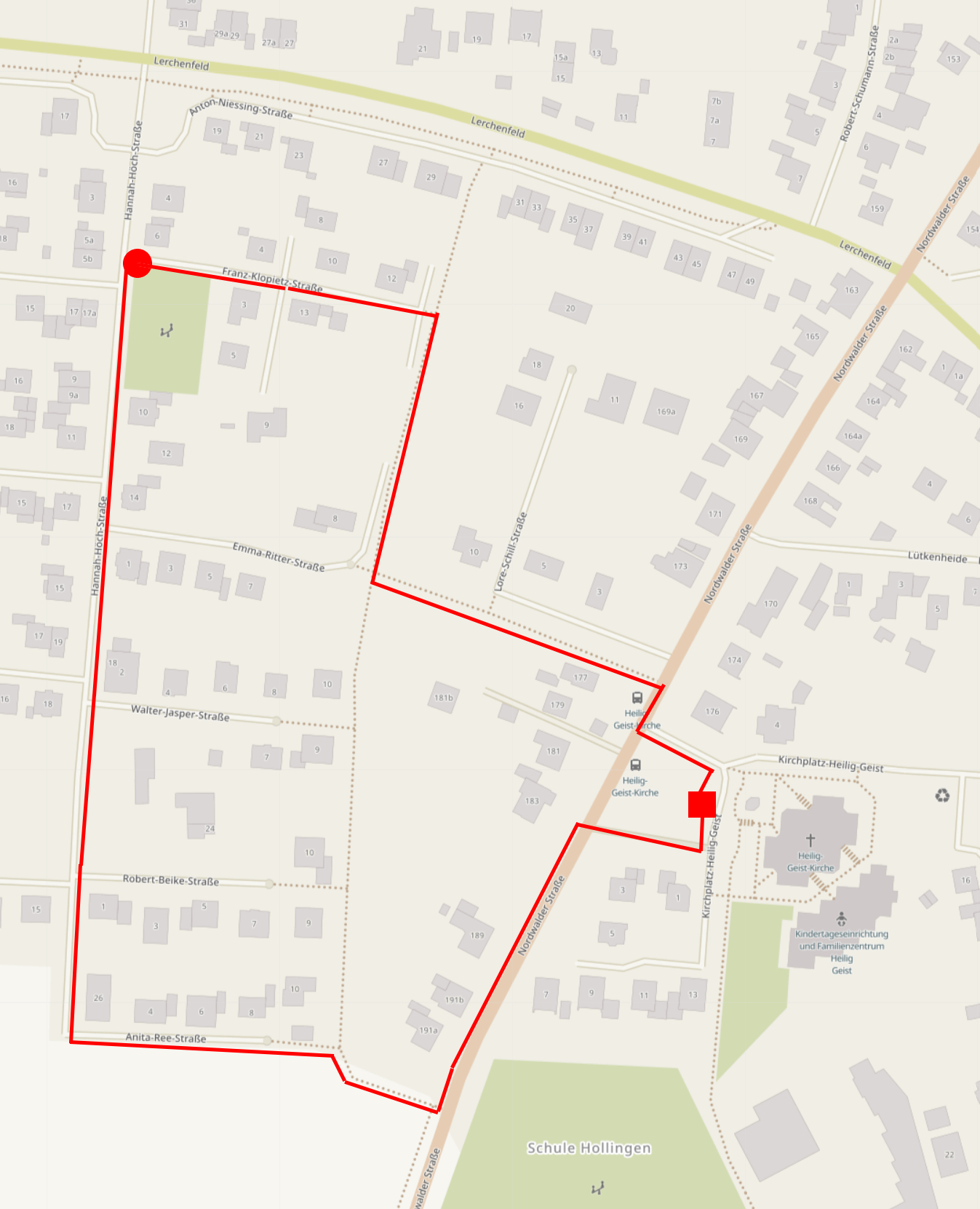 Ein geselliges Beisammensein bei Essen, Getränken und Eis soll den Abschluss der Feierlichkeiten bilden.